Коли відбудеться пробне ЗНО-2020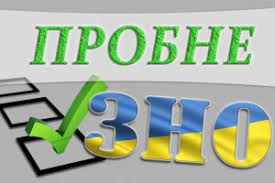 Плануєте здобути повну загальну середню освіту у 2020 році? Потрібно проходити ЗНО-2020, а ви не знаєте чи справитесь? Читайте роз’яснення в матеріалі.Донецький регіональний центр оцінювання якості освіти пропонує Вам ознайомитись з процедурою зовнішнього незалежного оцінювання під час пробного ЗНО та йти на основну сесію ЗНО впевнено.Радимо скористатись можливістю оцінити свій рівень навчальних досягнень.Зареєструйтесь на сайті Донецького регіонального центру з 3 по 24 січня 2020 за посиланням: https://prob.test.dn.ua/.Терміни проведення пробного ЗНО-2020:21.03.2020 - українська мова та література;28.03.2020 - англійська мова, біологія, географія, історія України, іспанська мова, математика, німецька мова, фізика, французька мова, хімія.Топ-новини Донецького РЦОЯО в: Instagram – ZNO_DONFacebook -https://www.facebook.com/DRCOKO